Challenges Facing Air Transportation Carriers and Shippers: Mitigation Strategies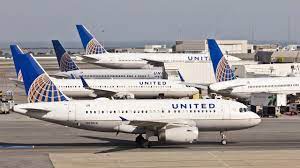 Air transportation has revolutionized how people and goods travel, connecting distant regions and facilitating global trade. Nevertheless, despite its undeniable advantages, the aviation industry faces many challenges for carriers and shippers. These challenges range from safety and security concerns to economic pressures and environmental sustainability issues. This essay will delve into the various challenges air transportation carriers and shippers encounter and discuss potential strategies to mitigate these risks. Challenges Facing Air Transportation Carrierhttps://youtu.be/8xMRotYhw0MSafety and Security Concerns:Safety is paramount in the aviation industry, but security threats and accidents pose noteworthy challenges to air transportation carriers. The constant threat of terrorism and hijacking necessitates stringent security measures, which can be expensive and time-consuming for carriers to implement. Moreover, rare accidents can have devastating consequences, leading to loss of lives and significant financial losses for carriers.Regulatory Compliance and Airspace Congestion:Air transportation carriers must follow a complex web of regulations and standards set by international and national aviation authorities. Non-compliance can lead to unembellished penalties and damage to the carrier's reputation. Additionally, with the increasing demand for air travel, airspace cramming has become a pressing issue, leading to delays and increased operational costs for carriers.Rising Fuel Costs and Operating Expenses:Fuel costs represent a significant portion of an airline's operating expenses, and fluctuations in oil prices can drastically impact carriers' profitability. Moreover, airlines must invest heavily in aircraft maintenance, upgrading, and modernization to remain competitive, adding to their financial burden.Intense Competition and Price Wars:Many carriers vie for market share in the airline industry, making it highly competitive. The profit margin reduces, and potential services are compromised when price wars frequently ensue as airlines try to attract passengers.Air Transportation Carriers: Challenges Facing ShippersFreight Costs and Pricing:Shippers face challenges related to freight costs, which are influenced by fuel prices, transport distance, and shipment volume. Fluctuations in these variables can make budgeting and cost forecasting easier for shippers.Logistics and Supply Chain Disruptions:Efficient logistics and supply chain management are essential for shippers to deliver goods promptly and cost-effectively. However, disruptions due to natural disasters, political conflicts, or labor disputes can cause delays and additional expenses for shippers.Cargo Security and Loss:Shippers ' cargo security is a significant concern, especially when transporting high-value goods. Cargo theft and loss can result in financial losses and damage the shipper's reputation.Customs and Regulatory Compliance:International shipping involves navigating various customs regulations and trade policies, which can be complex and time-consuming. Non-compliance can lead to delays, fines, and even the confiscation of goods.Air Transportation Carriers: Mitigation StrategiesEmphasizing Safety and Security:Air transportation carriers should prioritize investing in training, advanced technology, and maintenance to mitigate safety and security challenges. Regular safety audits and continuous improvement initiatives can help minimize accidents and enhance security measures. Furthermore, collaboration between governments and airlines can effectively facilitate intelligence sharing to counter security threats.Infrastructure Investment and Efficient Air Traffic Management:Aviation authorities and government must invest in modernizing airport infrastructure and focus on enhancing air traffic management. This includes adopting advanced air traffic control systems, optimizing flight paths, and expanding airports to reduce congestion and improve efficiency.Fuel Efficiency and Environmental Sustainability:Airlines should invest in fuel-efficient aircraft and reconnoiter alternate fuels to combat rising fuel costs and address environmental concerns. Governments can also incentivize carriers to adopt sustainable practices and impose carbon pricing to encourage eco-friendly operations.Collaboration and Strategic Alliances:Air transportation carriers can form strategic alliances and partnerships to optimize route networks, share resources, and pool expertise. This collaboration can lead to cost savings and increased competitiveness in the market.Risk Management and Insurance:Carriers and shippers should have comprehensive risk management plans, including insurance coverage for potential losses due to accidents, supply chain disruptions, or cargo theft. This can provide peace of mind during unforeseen events and financial protection.Advanced Supply Chain Technologies:Shippers can mitigate logistics challenges by adopting advanced supply chain technologies like real-time tracking systems, predictive analytics, and blockchain solutions. These technologies can enhance visibility and streamline operations, reducing the risk of disruptions.Diversification and Flexibility:Shippers should diversify their shipping methods and explore multimodal transportation options. This approach provides flexibility and alternative routes in case of disruptions in any one mode of transport.ConclusionAir transportation carriers and shippers face diverse and multifaceted challenges encompassing safety, security, economic, and environmental aspects. To overcome these challenges, collaboration between stakeholders, adoption of advanced technologies, adherence to regulations, and a focus on sustainability are vital. By implementing robust mitigation strategies, the aviation industry can continue to thrive and play a critical role in global connectivity and trade while ensuring the safety and satisfaction of passengers and shippers alike.References:Ch-aviation. (n.d.). Ch-aviation. [online] Available at: https://www.ch-aviation.com/.Federal Aviation Administration (2019). Federal Aviation Administration. [online] Faa.gov. Available at: https://www.faa.gov/.IATA (2021). IATA. [online] www.iata.org. Available at: https://www.iata.org/.